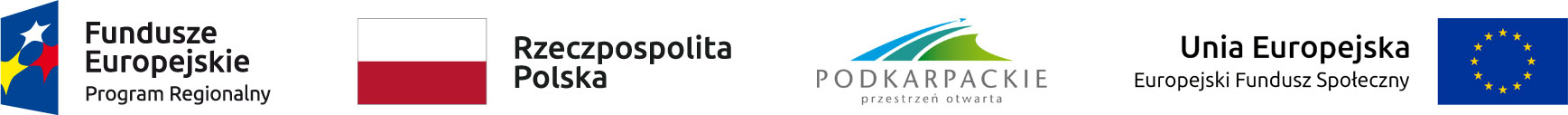 Załącznik 6.1 cInformacja o podpisanych umowach w ramach konkursu nr RPPK.08.07.00-IP.01-18-056/20 w ramach Regionalnego Programu Operacyjnego Województwa Podkarpackiego na lata 2014-2020 Oś priorytetowa VIII Działanie 8.7 Zatwierdził: Maciej Karasiński Wicedyrektor ds. Europejskiego Funduszu Społecznego24.09.2021Lp.Numer umowyNazwa i adres beneficjentaTytuł projektuWnioskowana  kwota dofinansowaniaCałkowita wartość projektu (PLN)Data podpisania umowyLiczba uzyskanychpunktów  1.RPPK.08.07.00-18-0004/21-00Gmina Miasto Łańcutul. Sobieskiego18 37-100 ŁańcutWsparcie mieszkańców Łańcuta poprzez działania Centrum Integracji Społecznej788 623,85 zł943 294,26 zł26.08.2021• na etapie oceny stopnia zgodności ze Strategią ZIT ROF: 50• na etapie oceny formalno - merytorycznej: 382.RPPK.08.07.00-18-0005/21-00Gmina Lubenia/Gminny Ośrodek Pomocy Społecznej w LubeniLubenia 13136-042 LubeniaWłączenie i aktywizacja społeczno-zawodowa mieszkańców zagrożonych ubóstwem lub wykluczeniem społecznym660 494,45 zł698 144,45 zł09.09.2021• na etapie oceny stopnia zgodności ze Strategią ZIT ROF: 45• na etapie oceny formalno - merytorycznej: 34,53.RPPK.08.07.00-18-0003/21-00Gmina Czarna/Gminny Ośrodek Pomocy Społecznej w CzarnejCzarna 26037-125 CzarnaReintegracja osób zagrożonych marginalizacją społeczną w Gminie Czarna565 201,37 zł594 949,97 zł18.08.2021• na etapie oceny stopnia zgodności ze Strategią ZIT ROF: 30• na etapie oceny formalno - merytorycznej: 33,5